     Schlachttier- und Fleischuntersuchung    Untersuchungsschein      Schlachttier- und Fleischuntersuchung    Untersuchungsschein      Schlachttier- und Fleischuntersuchung    Untersuchungsschein 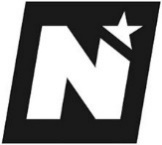 Amtliche Tierärztin / Amtlicher TierarztAmtliche Tierärztin / Amtlicher TierarztDatum der Beurteilung:Datum der Beurteilung:Verfügungsberechtigte/-r:Verfügungsberechtigte/-r:Protokoll-Nr. (fortlaufende Nummer):Protokoll-Nr. (fortlaufende Nummer):Im Zuge der Schlachttier- und Fleischuntersuchung ist folgende Beurteilung erfolgt:Im Zuge der Schlachttier- und Fleischuntersuchung ist folgende Beurteilung erfolgt:Im Zuge der Schlachttier- und Fleischuntersuchung ist folgende Beurteilung erfolgt:Im Zuge der Schlachttier- und Fleischuntersuchung ist folgende Beurteilung erfolgt:Fleisch von ........[ Anzahl] ........................... [Tierart]...................................... [Kennzeichen]Fleisch von ........[ Anzahl] ........................... [Tierart]...................................... [Kennzeichen]Fleisch von ........[ Anzahl] ........................... [Tierart]...................................... [Kennzeichen]genusstauglichFleisch von ........[ Anzahl] ........................... [Tierart]...................................... [Kennzeichen]Fleisch von ........[ Anzahl] ........................... [Tierart]...................................... [Kennzeichen]Fleisch von ........[ Anzahl] ........................... [Tierart]...................................... [Kennzeichen]genusstauglichFleisch von ........[ Anzahl] ........................... [Tierart]...................................... [Kennzeichen]Fleisch von ........[ Anzahl] ........................... [Tierart]...................................... [Kennzeichen]Fleisch von ........[ Anzahl] ........................... [Tierart]...................................... [Kennzeichen]genusstauglichFleisch von ........[ Anzahl] ........................... [Tierart]...................................... [Kennzeichen]Fleisch von ........[ Anzahl] ........................... [Tierart]...................................... [Kennzeichen]Fleisch von ........[ Anzahl] ........................... [Tierart]...................................... [Kennzeichen]genusstauglichFleisch von ........[ Anzahl] ........................... [Tierart]...................................... [Kennzeichen]Fleisch von ........[ Anzahl] ........................... [Tierart]...................................... [Kennzeichen]Fleisch von ........[ Anzahl] ........................... [Tierart]...................................... [Kennzeichen]genussuntauglichFleisch von ........[ Anzahl] ........................... [Tierart]...................................... [Kennzeichen]Fleisch von ........[ Anzahl] ........................... [Tierart]...................................... [Kennzeichen]Fleisch von ........[ Anzahl] ........................... [Tierart]...................................... [Kennzeichen]genussuntauglichFleisch von ........[ Anzahl] ........................... [Tierart]...................................... [Kennzeichen]Fleisch von ........[ Anzahl] ........................... [Tierart]...................................... [Kennzeichen]Fleisch von ........[ Anzahl] ........................... [Tierart]...................................... [Kennzeichen]genussuntauglichFleisch von ........[ Anzahl] ........................... [Tierart]...................................... [Kennzeichen]Fleisch von ........[ Anzahl] ........................... [Tierart]...................................... [Kennzeichen]Fleisch von ........[ Anzahl] ........................... [Tierart]...................................... [Kennzeichen]genussuntauglichBegründung:Einstufung – Verwertung:Einstufung – Verwertung:Einstufung – Verwertung:Begründung:Kategorie 1Kategorie 2Kategorie 3Ordnungsgemäße Verwendung bzw. BeseitigungKategorie 1Kategorie 2Kategorie 3Ordnungsgemäße Verwendung bzw. BeseitigungKategorie 1Kategorie 2Kategorie 3Ordnungsgemäße Verwendung bzw. Beseitigung……………………………..………Datum……………………………………………………..Stempel und Unterschrift amtliche Tierärztin / amtlicher Tierarzt……………………………………………………..Stempel und Unterschrift amtliche Tierärztin / amtlicher Tierarzt……………………………………………………..Stempel und Unterschrift amtliche Tierärztin / amtlicher Tierarzt